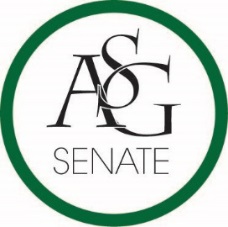 Senate AgendaFebruary 6th , 2017Willard J. Walker Hall Room 427, 6:00 PMCall to OrderRoll CallApproval of the MinutesSpecial OrdersReports (5 minutes each)Special ReportsAdvisor, Michael McAllisterApplications for senate next year close on Thursday and the optional candidate orientation session will be on Wednesday at 6pm. If you don’t go to the orientation session you may take the quiz onlineThere is currently a senator runoff election so please go voteGraduate Assistants, Katherine Selman and Katie MartensNo reportPresident, Connor FlocksNo reportVice-President, Maggie BentonNo reportTreasurer, Shelby CormackJust to update y’all on OFA and the standing rules have passedSecretary, Jase RapertPlease respect Will on the rules of dressing business casualChief Justice, Cory EnglishNo reportGSC Speaker, Scout JohnsonNo reportCabinet ReportsChief of Staff, Taylor FarrNo reportFLF Coordinator, Kyle WardNo reportChair of the Senate, Will WatkinsCongrats to the newly elected senatorsPlease pay attention to the dates I sent outAppointments, Nominations, and ElectionsPublic Comment (3 at 2 minutes each)On april 1st from 12-5pm there is a dodgeball tournament for charity in the HPEROld BusinessASG Senate Resolution No. 8- Save Senior Walk InitiativeAuthor(s): Senator J.P. GairhanSponsor(s): Senator Colman Betler, FLF Member Maria CalderonASG Senate Bill No. 5- Save Senior Walk Funding BillAuthor(s): Colman BetlerSponsor(s): Senator J.P. GairhanNew BusinessASG Joint Bill No. 6- A Bill to Change the Selection Process for Freshman Leadership Forum CoordinatorAuthor(s): Senator Clay Smith, Senator John Paul Gairhan, Senator Spencer Bone, Senator Ashton Yarbrough, Senator Jordan CanterSponsor(s): President Connor Flocks, Chair of Senate Will Watkins, FLF Coordinator Kyle Ward, Director of University Philanthropy Blaire Waddell, Fresh Hog Cassidy Cook, Fresh Hog Samia IsmailASG Senate Bill No. 6- Bill to Allocate Funds for the Associated Student Government Officer of the Year AwardAuthor(s): Senator Moses Agare, Senator Abby Sikes, Senator Spencer BoneASG Senate Resolution No. 9- The Good Samaritan Overdose Prevention ResolutionAuthor(s): Senator Colman Betler, Senator JP GairhanSponsor(s): Director of Campus Safety Lillie PittsASG Joint Bill No. 5- Bill to Amend ASG Constitution to Create a Permanent Senate Seat for International StudentsAuthor(s): Senator Colman Betler, Senator J.P. Gairhan, Senator and Moses AgareSponsor(s): Senator Trevor Villines, Director of Campus Life Andrew Counce, Director of Student Involvement Macarena Arce, Director of Off Campus Relations Ryann Alonso, Senator Sarah Kueter, OFA Board Member Jalen Hemphill, Director of Veterans Affairs Tristan Cross, FLF Member Maria Calderon, Senator Scott SimsASG Senate Resolution No. 10- The Security Act of 2017Author(s): Senator Moses Agare, Senator Abby Sikes, Senator Spencer Bone ASG Joint Bill No. 4- An Act to Support the Chancellor’s Guiding Priorities by Creating the Associated Students Supreme ConstitutionAuthors: GSC Representative Alex Marino, GSC Speaker Scout Johnson, GSC Vice Speaker Arley Ward, GSC Parliamentarian Josh Burbridge, GSC Representative Leah Morse, GSC Representative Adrian OrdoricaSponsors: GSC Secretary Garrett Jeter, GSC Treasurer Korab Vranovci, GSC External Affairs/Marketing Co-Director Rachel Gerner, GSC Chair of the Graduate Life Committee Johnathan Blanchard, GSC Legislative Affairs and Advocacy Director Jesse Sims, GSC Representative Stacy Kimbrough, GSC Representative Ashley Whiting, GSC Representative Kristen Callahan, GSC International Concerns Chair Min-Ji Park, GSC External Affairs and Marketing Co-Director Katie Wilkinson, GSC Representative Md Rakib Shahriar, ASG Director of Campus Diversity Lionel Davis II, ASG Chair of Senate Will WatkinsAnnouncements  Adjournment